FORMULARZ ZGŁOSZENIOWY DLA ARTYSTY NA WYSTAWĘ „BIESZCZADZKIE ZADUMANIA”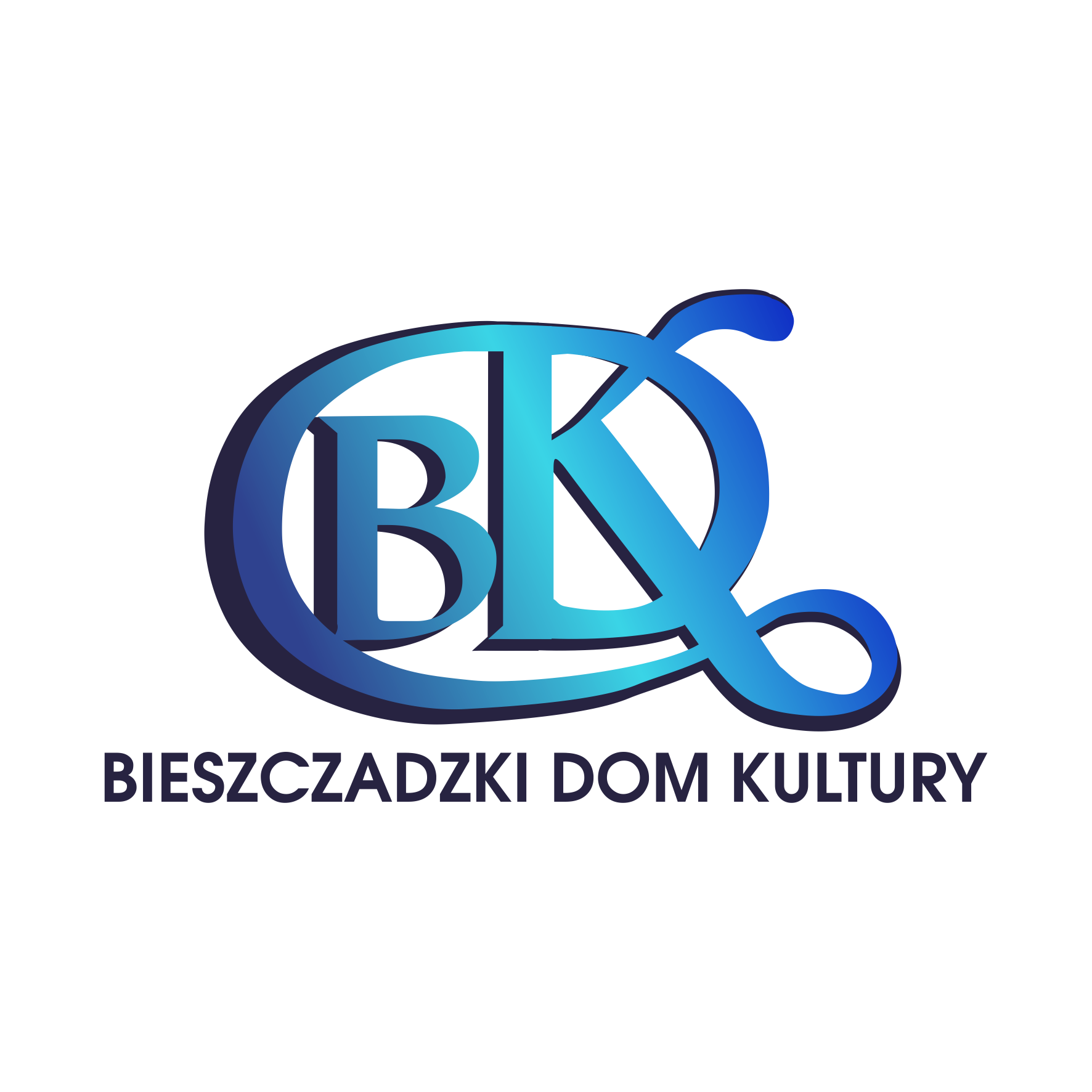 FORMULARZ WINIEN BYĆ UZUPEŁNIONY TEKSTEM DRUKOWANYMOŚWIADCZENIA□ Oświadczam, że przedłożone przeze mnie w niniejszej Karcie zgłoszenia informacje są prawdziwe.□ Oświadczam, że zapoznałam / em się z klauzulą informacyjną dotyczącą przetwarzania danych osobowych.……………………………………………………………………					………………………………………………………	imię i nazwisko osoby składającej							          data i podpisIMIĘ I NAZWISKO AUTORA PRACNUMER TELEFONUADRES E-MAILMIEJSCOWOŚĆKRÓTKI OPIS TWÓRCZOŚCI……………………………………………………………………………………………………………………………………………………………………………………………………………………………………………………………………………………………………………………………………………………………………………………………………………………………………………………………………………………………………………………………………………………………………………………………………………………………………………………………………………………………………………………………………………………………………………………………………………………………………………………………………………………………………………………………………………………………………………………………………………………………………………………………………………………………………………………………………………………………………………………………………………………………………………………………………………………………………………………………………………………………………………………………………………………………………………………………………………………………………………………………………………………………………………………………………………………………………………………………………………………………………………………………………………………………………………………………………………………………………………………………………………………………………………………………………………………………………………………………………………………………………………………………………………………………………………………………………………………………..